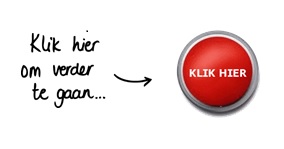 Nieuwsbrief de Klik november 2019                        In deze nieuwsbrief vermelden we de belangrijkste aandachtspunten/veranderingen en worden in de bijlagen alle relevante eventueel bijgestelde documenten toegevoegd. De onderwerpen in deze nieuwsbrief: Nieuwe handleiding OSOWorkshopmiddagAandachtspuntenBrede adviesgroepStappenplan tot het schooladviesRelevante veranderingen VO-scholenNieuwe handleiding OSO:Voor het versturen van het OSO zijn wat veranderingen doorgevoerd. Dit betekent dat de handleiding hiervoor ook veranderd is. Jullie vinden deze nieuwe handleiding in bijlage 1.Workshopmiddag 16 oktober:Op 16 oktober vond de jaarlijkse voorlichtingsmiddag voor leerkrachten groep 7/8 en andere belangstellenden plaats. Dit jaar waren we te gast op de Heemgaard; collega’s van de Heemgaard, bedankt voor jullie gastvrijheid en inzet!We kijken wederom terug op een waardevolle middag waarin veel uitwisseling is geweest tussen PO/VO en leerkrachten. De nieuwe workshop ‘speeddate’ bevorderde deze uitwisseling maximaal en werd door alle partijen als zeer waardevol ervaren. Zeker voor herhaling vatbaar! Ook de collega’s die zich hebben ingezet voor het verzorgen van een workshop; hartelijk dank voor jullie enthousiasme! Om de workshopmiddag goed te evalueren en verbeteren is er een korte enquête gemaakt waar jullie complimenten en aandachtspunten in kwijt kunnen. Hij is snel in te vullen door te klikken op deze link:https://forms.office.com/Pages/ResponsePage.aspx?id=4LUASFhbHUeH6kuxp04Ih_IbMNtE-GhBqZJYfVW_Q2dUM0YyNEtGQkZRQ0IxQ1E3SEIwMVNYSlI3Wi4uDe verschillende presentaties van de workshopmiddag kunnen jullie binnenkort vinden op onze website. Kijk daarvoor op: https://www.swvapeldoornpo.nl/diensten/de-klik. Noteer ook alvast de datum voor de workshops van volgende jaar in je agenda: dit is op 14 oktober 2020!Aandachtspunten dit schooljaar:Belangrijke aandachtpunten die tijdens de introductie van de workshopmiddag zijn behandeld:De enquête die de Klik gedaan heeft aan het einde van het schooljaar is ingevuld door 36 scholen. Opmerkingen hierbij zijn zoveel mogelijk opgepakt door de stuurgroep. Opvallend vanuit de enquête is de toename van het aantal heroverwegingen. Van alle adviezen wordt 22% heroverwogen en wordt bij 14% het advies bijgesteld. Dit zorgt in 2% van de gevallen ervoor dat een kind naar een andere school moet. Dit heeft, zoals jullie begrijpen, een enorme impact op de planning en klassenindeling in het VO. Het onderwerp heroverwegingen heeft daarom de aandacht van de stuurgroep komend jaar. De instaptoetsen die in het VO gedaan worden, zullen komend jaar later plaatsvinden, namelijk na de eindtoets. Hiervoor is gekozen omdat leerkrachten aangaven dat kinderen die al een instaptoets op het VO gedaan hadden niet meer gemotiveerd waren voor de eindtoets op de basisschool. Gezien het belang van de eindtoets voor het basisonderwijs is hier dus een aanpassing gedaan in de planning. De instaptoetsen zullen nu in mei 2020 plaatsvinden. De eindtoets basisonderwijs is een verplicht onderdeel van het onderwijskundig rapport. Toch zijn er veel scholen die deze niet hebben nagestuurd (zoals in de Nieuwsbrief van mei is gecommuniceerd). Veel VO-scholen hebben hier hinder door ondervonden. We bedrukken met klem dat het nasturen een wettelijke verplichting is van de basisscholen. In de nieuwsbrief van mei zal opnieuw het stappenplan voor het nasturen van de eindtoets via OSO worden opgenomen.Bij de aanmeldingen van afgelopen jaar viel op dat de aanmeldingen van de SO-scholen naar de VSO-scholen vaak te laat binnen kwamen bij het loket VO om nog een TLV te kunnen aanvragen. We willen benadrukken dat de aanmeldingen bij de VSO-scholen ook op 1 maart 2020 binnen moet zijn.Brede adviesgroep:Dit jaar komt de brede adviesgroep (BAG) bijeen in december, januari en februari. In bijlage 2 vinden jullie alle informatie voor het aanmelden en de data. Stappenplan tot het schooladvies: Alle stappen tot het schooladvies nog eens op een rijtje. Alle relevante data vinden jullie in de Klikkalender 19-20. Zie bijlage 3. Let op: datum bezoek vo-scholen is woensdag 3 juni.In groep 7 wordt het onderwijskundig rapport/overstapdocument (bijlage 4 en 5) door de leerkrachten ingevuld na de Cito toetsen in het midden van het schooljaar of aan het eind van het schooljaar. De leerkracht bespreekt het document met de ouders en formuleert een voorlopig schooladvies.In groep 8 vult de leerkracht hetzelfde document in en vult dit aan met de gegevens van groep 8. Het leidend schooladvies wordt met de ouders besproken. (Toestemmingsformulier bijlage 6) Uiterlijk 21 februari 2020 (1 maart valt in de voorjaarsvakantie) is het onderwijskundig rapport digitaal klaargezet door de basisschool. De Brinnummers van de VO-scholen vind je in bijlage 7. Gebruik de nieuwe OSO-handleiding (bijlage 1). Voor ondersteuning bij vragen over OSO kan men contact zoeken met de "helpdesk": - Christian Kluft van Leerplein055 (ckluft@leerplein055.nl)- John van Beek van de Veluwse onderwijsgroep (j.vanbeek@veluwseonderwijsgroep.nl)- Martijn Kompanje van de PCBO ( mkompanje@pcboapeldoorn.nl ) Na de eindtoetsen in april dienen deze uitslagen ook naar de VO-school gestuurd te worden. De handleiding voor het versturen hiervan en de procedure m.b.t. heroverwegingen volgt in april 2020.Denken jullie eraan bij het adviesgesprek de ouderbrief aanmelding bij het VO uit te delen? (Bijlage 8) Ouders leveren zelf het inschrijfformulier in bij de school van hun keuze. Vraag de ouders hun keuze voor een VO-school ook door te geven aan de basisschool, omdat zij dan weten voor welke VO-school ze het onderwijskundig rapport digitaal kunnen klaarzetten.Relevante veranderingen m.b.t. de VO-scholenIn bijlage 9 vinden jullie een overzicht met alle relevante veranderingen m.b.t. de VO-scholen.Met vriendelijke groet,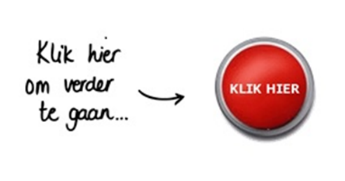 Stuurgroep de KlikBijlagen:Bijlage 1: Nieuwe handleiding OSOBijlage 2: Informatie brede adviesgroep (BAG)Bijlage 3: Klikkalender 1920Bijlage 4: Onderwijskundig rapport/overstapdocumentBijlage 5: Stappenplan plaatsingswijzerBijlage 6: ToestemmingsformulierBijlage 7: Brinnummers VO-scholenBijlage 8: Ouderbrief aanmelding VOBijlage 9: relevante veranderingen m.b.t. de VO-scholen